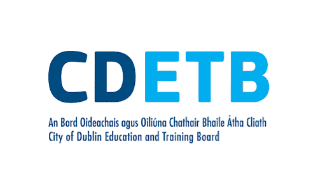 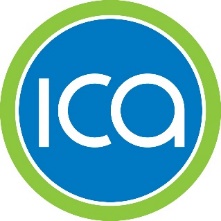 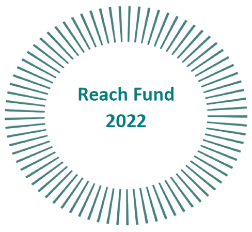    UNITY IN DIVERSITY  Expression of interest form

Deadline of receipt: Monday 31st of October at 5PM.Please note only one course can be allocated per participant.NB: Course places will be allocated in line with funding priorities

Name and Surname


Postal address

Contact number
Email address


Please mark in order of preference your chosen course.Course A is my   1st   2nd  3rd preference
Course B is my   1st   2nd   3rd preference

Course C is my   1st   2nd   3rd preferenceCourse A is my   1st   2nd  3rd preference
Course B is my   1st   2nd   3rd preference

Course C is my   1st   2nd   3rd preference
Do we have the consent to contact you?
Please circle YES or NO
YES
NO